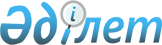 Об утверждении ставок туристского взноса для иностранцев в Железинском районе на 2023 год
					
			Утративший силу
			
			
		
					Решение Железинского районного маслихата Павлодарской области от 20 июня 2023 года № 29/8. Зарегистрировано Департаментом юстиции Павлодарской области 21 июня 2023 года № 7354. Утратило силу решением Железинского районного маслихата Павлодарской области от 16 ноября 2023 года № 62/8
      Сноска. Утратило силу решением Железинского районного маслихата Павлодарской области от 16.11.2023 № 62/8 (вводится в действие по истечении десяти календарных дней после дня его первого официального опубликования).
      В соответствии с пунктом 2-10 статьи 6 Закона Республики Казахстан "О местном государственном управлении и самоуправлении в Республике Казахстан", постановлением Правительства Республики Казахстан от 5 ноября 2021 года № 787 "Об утверждении Правил уплаты туристского взноса для иностранцев", маслихат Железинского района РЕШИЛ:
      1.Утвердить ставки туристского взноса для иностранцев с 1 января по 31 декабря 2023 года включительно в размере 5 (пяти) процентов от стоимости пребывания.
      2. Настоящее решение вводится в действие по истечении десяти календарных дней после дня его первого официального опубликования.
					© 2012. РГП на ПХВ «Институт законодательства и правовой информации Республики Казахстан» Министерства юстиции Республики Казахстан
				
      Председатель Железинского районного маслихата 

Т. Даулетов
